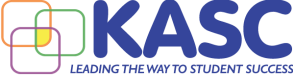 TAYLORSVILLE ELEMENTARY SCHOOLSCHOOL SBDM COUNCILSTEVEN C. RUCKER, CHAIR**SPECIAL CALLED MEETING** MinutesMarch 8, 2022 4:15 p.m.Mr. Rucker’s OfficeCall to Order Kelly Hutt, Kay Pence, Steven Rucker, Kasey Goodlett, Corie Cowsert,Motion to approval agenda: Kelly Hutt 1st, Kasey Goodlett 2nd @4:23Motion to move into executive session: Kelly Hutt 1st, Corie Cowsert 2nd @4:27Executive Session pursuant to KRS 61.810(1)(f)) to discuss and review applications for the following open position:ReceptionistActionMotion to move into open session: Kay Pence 1st, Corie Cowsert 2nd @ 4:50Interviews are set for Thursday 3/10 starting at 4:20pm.AdjournmentMotion to adjourn Kelly Goodlett 1st, Kay Pence 2nd @ 5:10pm2022 KASC www.kasc.net